Муниципальное бюджетное образовательное учреждение «Средняя общеобразовательная школа №30»Конспект урока по окружающему миру«Экскурсия в природное сообщество Родного края. Заказник «Позарым»»4 классТинникова А.А.АбаканТЕХНОЛОГИЧЕСКАЯ КАРТА УРОКА1. Ф.И.О. учителя: Тинникова А.А.2. Класс:  4 –А.  Дата:  ___________. Предмет: Окружающий мир.3. Тема урока: Экскурсия в природное сообщество Родного края. Заказник «Позарым».Приложение 1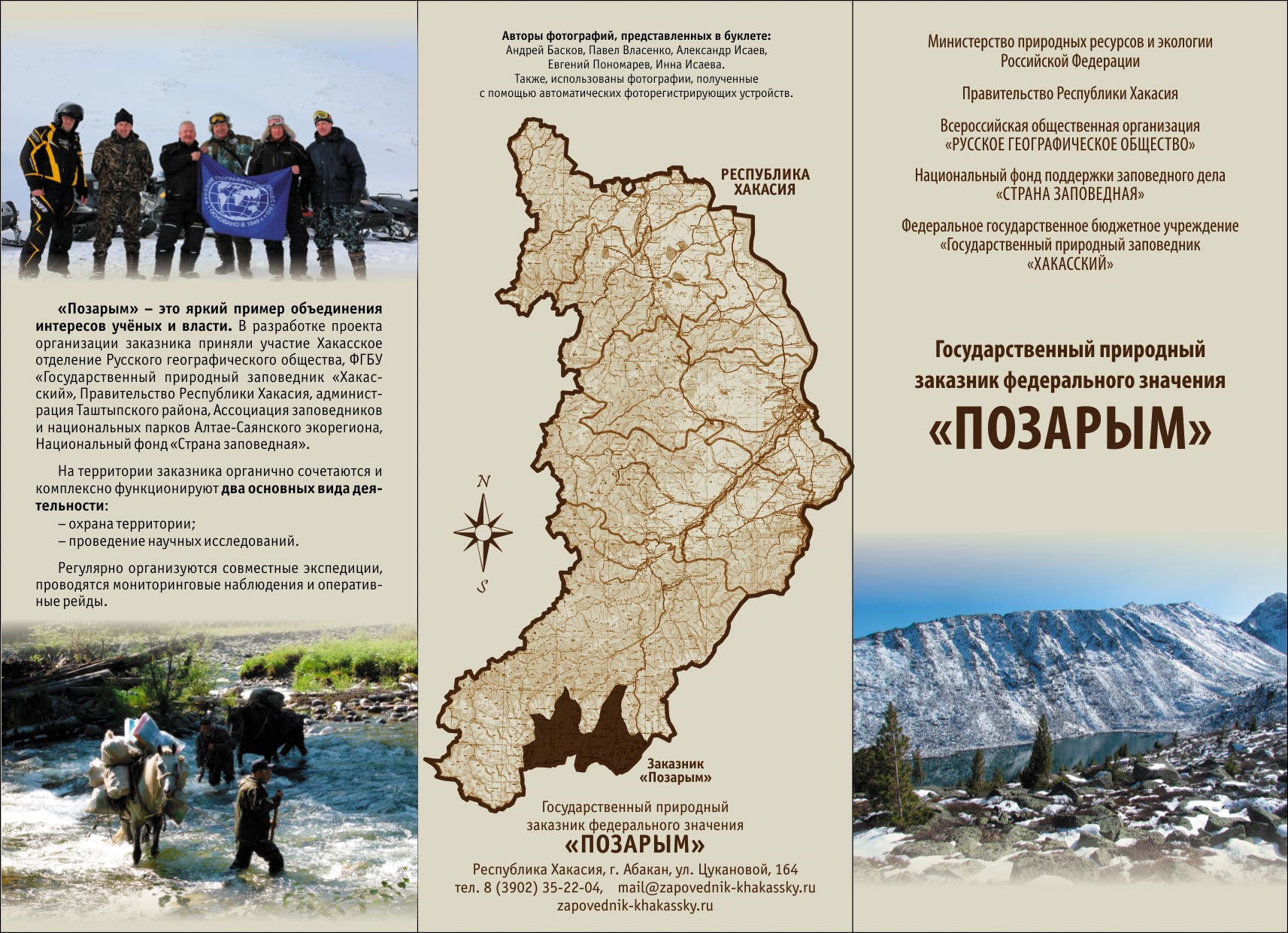 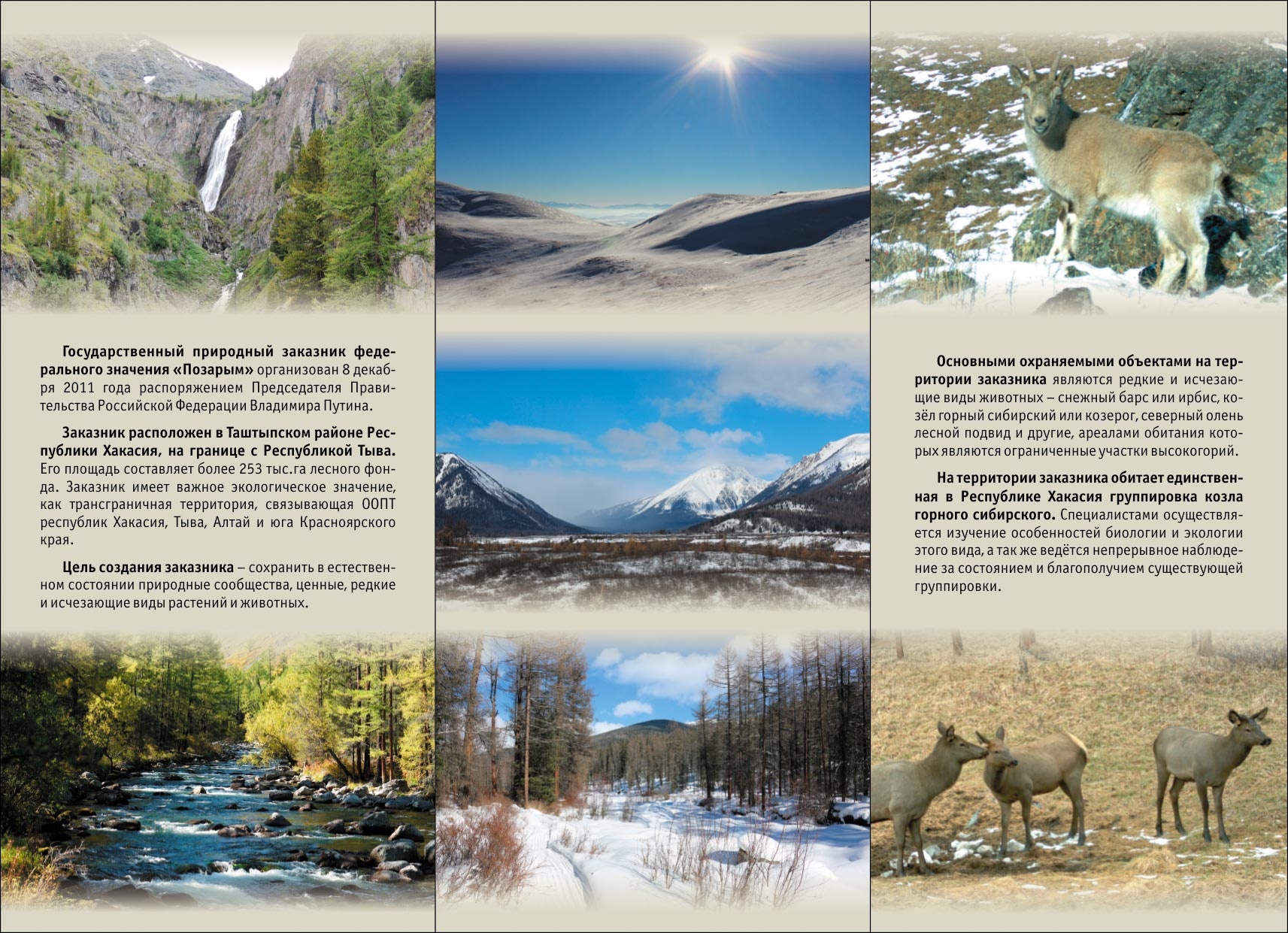 Педагогическая цельПедагогическая цельспособствовать ознакомлению учащихся с условиями обитания живых существ в лесу, разнообразием обитателей заказника, создать условия для воспитания бережного отношения к обитателям заказника «Позарым».способствовать ознакомлению учащихся с условиями обитания живых существ в лесу, разнообразием обитателей заказника, создать условия для воспитания бережного отношения к обитателям заказника «Позарым».способствовать ознакомлению учащихся с условиями обитания живых существ в лесу, разнообразием обитателей заказника, создать условия для воспитания бережного отношения к обитателям заказника «Позарым».способствовать ознакомлению учащихся с условиями обитания живых существ в лесу, разнообразием обитателей заказника, создать условия для воспитания бережного отношения к обитателям заказника «Позарым».Тип урокаТип урокаОткрытие новых знаний.Открытие новых знаний.Открытие новых знаний.Открытие новых знаний.Планируемые результаты(предметные)Планируемые результаты(предметные)Познакомится с разнообразием растительного и животного мира природных сообществ;устанавливать экологические связи в данном природном сообществе;	Познакомится с разнообразием растительного и животного мира природных сообществ;устанавливать экологические связи в данном природном сообществе;	Познакомится с разнообразием растительного и животного мира природных сообществ;устанавливать экологические связи в данном природном сообществе;	Познакомится с разнообразием растительного и животного мира природных сообществ;устанавливать экологические связи в данном природном сообществе;	Личностные результатыЛичностные результатыпонимать ответственность за сохранение объектов природы, проявлять целостный взгляд на мир,  выражение положительного отношения к процессу познания; привитие любви к природе, бережного отношения к природе родного края, к понимаю важности соблюдения правил экологической безопасности.понимать ответственность за сохранение объектов природы, проявлять целостный взгляд на мир,  выражение положительного отношения к процессу познания; привитие любви к природе, бережного отношения к природе родного края, к понимаю важности соблюдения правил экологической безопасности.понимать ответственность за сохранение объектов природы, проявлять целостный взгляд на мир,  выражение положительного отношения к процессу познания; привитие любви к природе, бережного отношения к природе родного края, к понимаю важности соблюдения правил экологической безопасности.понимать ответственность за сохранение объектов природы, проявлять целостный взгляд на мир,  выражение положительного отношения к процессу познания; привитие любви к природе, бережного отношения к природе родного края, к понимаю важности соблюдения правил экологической безопасности.Универсальные учебные действия (метапредметные)Универсальные учебные действия (метапредметные)Познавательные: отличать новое от уже известного с помощью учителя, ориентироваться в своей системе знаний, извлекать необходимую информацию; находить ответы на вопросы, используя информацию, полученную на уроке-экскурсии; выделение и формулирование познавательной цели; ознакомление с разнообразием лесных обитателей, ярусами леса; развитие познавательной активности детей; умение использовать в работе ранее полученные знания; умение устанавливать причинно – следственные связи; осознанное и произвольное построение речевого высказывания в устной форме; анализ объектов с целью выделения признаков.Регулятивные: оценивать правильность выполнения действий, определять и формулировать цель на уроке с помощью учителя. действовать в учебном сотрудничестве; контролировать и оценивать свои действия при работе с наглядным материалом.Коммуникативные: формировать навыки речевых действий, желание  участвовать в общей беседе, соблюдать правила речевого поведения, участвовать в диалоге,  отвечать на вопросы учителя, товарищей; работать группе;  осваивать правила и нормы взаимодействия со сверстниками, взрослыми.Познавательные: отличать новое от уже известного с помощью учителя, ориентироваться в своей системе знаний, извлекать необходимую информацию; находить ответы на вопросы, используя информацию, полученную на уроке-экскурсии; выделение и формулирование познавательной цели; ознакомление с разнообразием лесных обитателей, ярусами леса; развитие познавательной активности детей; умение использовать в работе ранее полученные знания; умение устанавливать причинно – следственные связи; осознанное и произвольное построение речевого высказывания в устной форме; анализ объектов с целью выделения признаков.Регулятивные: оценивать правильность выполнения действий, определять и формулировать цель на уроке с помощью учителя. действовать в учебном сотрудничестве; контролировать и оценивать свои действия при работе с наглядным материалом.Коммуникативные: формировать навыки речевых действий, желание  участвовать в общей беседе, соблюдать правила речевого поведения, участвовать в диалоге,  отвечать на вопросы учителя, товарищей; работать группе;  осваивать правила и нормы взаимодействия со сверстниками, взрослыми.Познавательные: отличать новое от уже известного с помощью учителя, ориентироваться в своей системе знаний, извлекать необходимую информацию; находить ответы на вопросы, используя информацию, полученную на уроке-экскурсии; выделение и формулирование познавательной цели; ознакомление с разнообразием лесных обитателей, ярусами леса; развитие познавательной активности детей; умение использовать в работе ранее полученные знания; умение устанавливать причинно – следственные связи; осознанное и произвольное построение речевого высказывания в устной форме; анализ объектов с целью выделения признаков.Регулятивные: оценивать правильность выполнения действий, определять и формулировать цель на уроке с помощью учителя. действовать в учебном сотрудничестве; контролировать и оценивать свои действия при работе с наглядным материалом.Коммуникативные: формировать навыки речевых действий, желание  участвовать в общей беседе, соблюдать правила речевого поведения, участвовать в диалоге,  отвечать на вопросы учителя, товарищей; работать группе;  осваивать правила и нормы взаимодействия со сверстниками, взрослыми.Познавательные: отличать новое от уже известного с помощью учителя, ориентироваться в своей системе знаний, извлекать необходимую информацию; находить ответы на вопросы, используя информацию, полученную на уроке-экскурсии; выделение и формулирование познавательной цели; ознакомление с разнообразием лесных обитателей, ярусами леса; развитие познавательной активности детей; умение использовать в работе ранее полученные знания; умение устанавливать причинно – следственные связи; осознанное и произвольное построение речевого высказывания в устной форме; анализ объектов с целью выделения признаков.Регулятивные: оценивать правильность выполнения действий, определять и формулировать цель на уроке с помощью учителя. действовать в учебном сотрудничестве; контролировать и оценивать свои действия при работе с наглядным материалом.Коммуникативные: формировать навыки речевых действий, желание  участвовать в общей беседе, соблюдать правила речевого поведения, участвовать в диалоге,  отвечать на вопросы учителя, товарищей; работать группе;  осваивать правила и нормы взаимодействия со сверстниками, взрослыми.Средства обучения:Средства обучения:Технические средства: компьютер с операционной системой MS Windows; мультимедийный проектор, экран;Программные средства: презентация, подготовленная в PowerPoint, интернет.Раздаточные материалы: буклеты «Государственный природный заказник федерального значения «Позарым» и рабочий буклет «Экскурсия в природное сообщество Родного края», атлас-определитель.Технические средства: компьютер с операционной системой MS Windows; мультимедийный проектор, экран;Программные средства: презентация, подготовленная в PowerPoint, интернет.Раздаточные материалы: буклеты «Государственный природный заказник федерального значения «Позарым» и рабочий буклет «Экскурсия в природное сообщество Родного края», атлас-определитель.Технические средства: компьютер с операционной системой MS Windows; мультимедийный проектор, экран;Программные средства: презентация, подготовленная в PowerPoint, интернет.Раздаточные материалы: буклеты «Государственный природный заказник федерального значения «Позарым» и рабочий буклет «Экскурсия в природное сообщество Родного края», атлас-определитель.Технические средства: компьютер с операционной системой MS Windows; мультимедийный проектор, экран;Программные средства: презентация, подготовленная в PowerPoint, интернет.Раздаточные материалы: буклеты «Государственный природный заказник федерального значения «Позарым» и рабочий буклет «Экскурсия в природное сообщество Родного края», атлас-определитель.Этапы урокаФормы, методы, методические приемыФормы, методы, методические приемыДеятельность учителяДеятельность учащихсяДеятельность учащихсяЭтапы урокаФормы, методы, методические приемыФормы, методы, методические приемыДеятельность учителяосуществляемые действияформируемые уменияI. Мотивирование к учебной деятельности (организационный момент)Фронтальная форма работы. Словесный метод (беседа).Фронтальная форма работы. Словесный метод (беседа).- Ребята, посмотрите вокруг, сегодня  у нас необычный урок, мы  принимаем гостей. А как гостеприимные хозяева принимают гостей? Ну, конечно же, с улыбкой. Девиз нашего урока: «Живи в гармонии с природой» (античная мудрость)- Как вы думаете, почему я взяла именно такой девиз?Слушают учителя. Принимают участие в диалоге с учителем. Демонстрируют готовность к уроку.Проявляют эмоциональную отзывчивость. Умеют организовывать рабочее местоII. Актуализация знаний.Фронтальная форма работы. Словесный метод (беседа).Фронтальная форма работы. Словесный метод (беседа).- Ребята, посмотрите на доску и скажите, что здесь изображено? (карта Хакасии)- Ребята, если вы правильно разгадаете ребус, 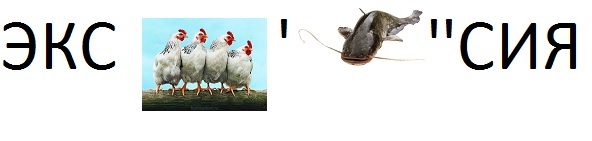 то узнаете ключевое слово. А ключевое слово кроссворда поможет открыть нам тему сегодняшнего урока.- Как связаны между собой карта Хакасии и ключевое слово «экскурсия»? (экскурсия по Хакасии)Слушают учителя. Принимают участие в диалоге с учителем.Разгадывают ребус.Умеют оформлять свои мысли в устной форме; договариваться с одноклассниками совместно с учителем оIII. Постановка учебной задачи.Фронтальная форма работы. Словесный метод (беседа).Фронтальная форма работы. Словесный метод (беседа).- На прошлой неделе мне случайно попал в руки вот такой буклет. (Демонстрирую и раздаю буклеты Государственный природный заказник федерального значения «Позарым»»(Приложение 1)).  - Попробуйте сформулировать тему нашего урока.- Дети,  давайте сформулируем цели нашего урока.- Сегодня мы совершим виртуальную экскурсию по родному краю, отправимся с вами в заказник «Позарым»  и создадим свой буклет.(Раздаю детям рабочий буклет «Заказник «Позарым»»(Приложение 2.)).Дети высказывают свои предположенияС помощью учителя формулируют тему урока: «Экскурсия в природные сообщество Родного края. Заказник «Позарым»».С помощью учителя ставят цель урока.Умеют определять и формулировать цель на уроке с помощью учителяIV. Изучение нового материала.1. Работа с картой.Фронтальная форма работы. Словесный,  наглядный методы, с интерактивным заданием.Фронтальная форма работы. Словесный,  наглядный методы, с интерактивным заданием.- Посмотрите на карту и нам нужно проложить маршрут от Абакана до заказника. (интерактивное задание). 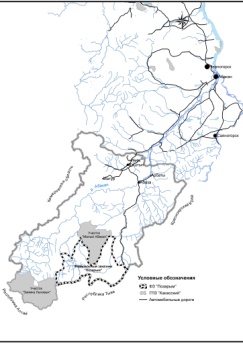 - Где находится заказник? (Федеральный биологический заказник «Позарым» создан в 2011 году как новая особо охраняемая природная территория федерального значения. Заказник расположен в Таштыпском районе Хакасии на границе с республикой Тыва, в пределах Алтае-Саянской горной страны.)Работают с картой, рисуют маршрут.Отвечают на вопросы. Принимают и сохраняют учебную задачу2. Знакомство с правилами посещения заказника.Фронтальная форма работы.Фронтальная форма работы.-  Перед тем как отправится на экскурсию в заказник «Позарым»,  нам нужно ознакомится с правилами посещения заказника. (На сайте https://zapovednik-khakassky.ru/zakaznik-pozaryim/pravila-poseshheniya-zakaznika-pozaryim.htmlесть эти правила, изучаем вместе с детьми)Слушают рассказ учителя, отвечают на вопросы.Извлекают необходимую информацию из рассказа учителя.3. Виртуальная экскурсия.Фронтальная форма работы.Наглядный метод.Работа по видео(практические задания)Фронтальная форма работы.Наглядный метод.Работа по видео(практические задания)- Теперь вы готовы,  отправиться на экскурсию. Слушайте внимательно и наблюдайте, увиденный материал вам будет нужен для дальнейшей работы в классе.https://zapovednik-khakassky.ru/zapovednik-xakasskij/360tours.htmlПосле просмотра задаю вопросы:1. Когда был основан заказник? (в 2011 г.)2. Почему заказник так назван? (Эта удивительная территория названа в честь знаменитого реликтового озера Позарым с кристально чистой водой)3.Зачем создан этот заказник? (Заказник предназначен для сохранения и восстановления популяций редких и находящихся под угрозой исчезновения объектов животного и растительного мира, занесенных в Красные книги Российской Федерации и Республики Хакасия, в том числе сибирского горного козла, северного оленя лесного подвида, горного барана-аргали, снежного барса, красного волка, а также среды их обитания).Смотрят виртуальную экскурсию,  отвечают на вопросы.Умеют находить ответы на вопросы из видео,; преобразовывают информацию из одной формы в другую: составляют ответы на вопросы, Проявляют  внимание, навыки саморегуляцииФизкультминутка Фронтальная и индивидуальная формаФронтальная и индивидуальная форма- Ребята на доске картинки с разными животными и растениями, ваша задача выбрать из них только обитателей заказника «Позарым». (Проверяю, правильно ли был выбрана картинка)- Положите картинки на парту, они нам пригодятся в дальнейшей работе.Встают и подходят к доске, выбирают картинки.Умеют действовать по плану,  вносить необходимые коррективы; адекватно оценивать свои достижения.V. Практическая деятельность.1. Работа с  атласом-определителемГрупповая работа,наглядный метод,работа с интерактивным заданием.Групповая работа,наглядный метод,работа с интерактивным заданием.- Выполняем задание.1. Подписать названия животных и растений. 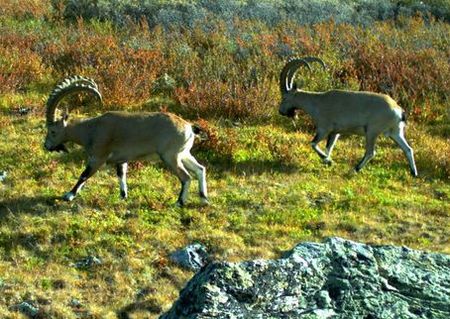 ______________________(сибирский горный козел)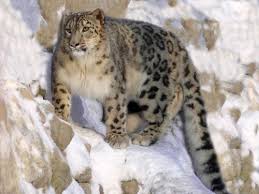 _____________________(снежный барс)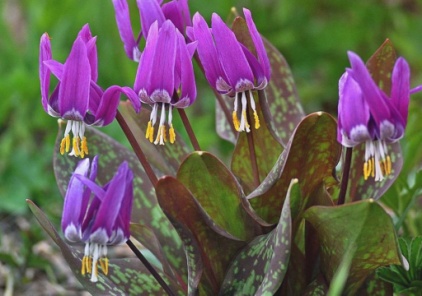 _______________________(кандык сибирский)- Если задание вызывает затруднение, чем мы можем воспользоваться?(атласом-определителем). -Также найдите название своего животного или растения, изображенного на картинке.Выполняют задания.Осуществляют самопроверку.Принимают учебное  задание. Понимают цели, содержание и способы выполнения задания.Умеют действовать по плану,  вносить необходимые коррективы; адекватно оценивать свои достижения.Групповая работа,наглядный метод,работа с интерактивным заданием.Групповая работа,наглядный метод,работа с интерактивным заданием.- Выполняем задание.1. Подписать названия животных и растений. ______________________(сибирский горный козел)_____________________(снежный барс)_______________________(кандык сибирский)- Если задание вызывает затруднение, чем мы можем воспользоваться?(атласом-определителем). -Также найдите название своего животного или растения, изображенного на картинке.Выполняют задания.Осуществляют самопроверку.Принимают учебное  задание. Понимают цели, содержание и способы выполнения задания.Умеют действовать по плану,  вносить необходимые коррективы; адекватно оценивать свои достижения.2. Работа с картинками.Фронтальная форма работы, наглядный метод, работа с интерактивной доской. Фронтальная форма работы, наглядный метод, работа с интерактивной доской.  - Теперь берем «свое» животное или растение и подбираем себе соратников, образуем пищевые связи.Пример: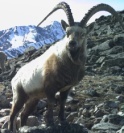 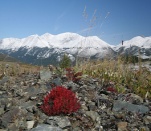  -Выполняем задание. 2. Запиши примеры пищевых цепей в буклет. Выполняют задания.Осуществляют самопроверку.Владеют навыками сотрудничества,  строят партнерские отношения.Проявляют  внимание, навыки саморегуляции.Работают в тетради 3.  Самостоятельная работаИндивидуальная и фронтальная форма работы. Словесный метод (беседа).Индивидуальная и фронтальная форма работы. Словесный метод (беседа).- Выполняем задание самостоятельно.На территории заказника органично сочетаются и комплексно функционируют два основных вида деятельности:____________________________________________________________________________________________________________________________________________________________________Проверка по образцу.Охрана территории.Проведение научных исследований.Выполняют задания.Осуществляют самопроверку.Принимают учебное  задание. Понимают цели, содержание и способы выполнения задания.Умеют действовать по плану,  вносить необходимые коррективы; адекватно оценивать свои достижения.VI. Итоги урока.РефлексияФронтальная форма работы. Словесный метод (беседа)Фронтальная форма работы. Словесный метод (беседа)- Что узнали сегодня на уроке?-Те ребята, кто работал активно, всё понял на уроке и сможет объяснить другому - возьмите фломастер или карандаш зелёного цвета и раскрасьте заказник зеленым цветом.-Те ребята, кто работал хорошо - возьмите фломастер жёлтого цвета -Те ребята, кто старался, но у них не всё получалось - возьмите красного цвета.Вот и закончилось наше путешествие.-Понравилось вам наше путешествие.-А, что вам больше всего понравилось и запомнилось?- Девиз урока звучит «Живи в гармонии с природой», согласны ли вы с этой мудростью?Ребята, много интересных и заповедных мест в нашей Хакасии.  Заповедники и парки
Призываю вас беречь.
Это место для мечтаний,
Для прогулок, теплых встреч.
Пусть всегда вам радость дарят
Эти славные леса,
Начинается за ними
Пусть лишь счастья полоса.Отвечают на вопросы учителя.Оцениваем  Осуществляют оценку собственной учебнойдеятельности, соотносят цель и результаты, степень их соответствияVII. Домашнее заданиеПодготовить сообщение об одном из видов животного или растительного вида заказника «Позарым». 